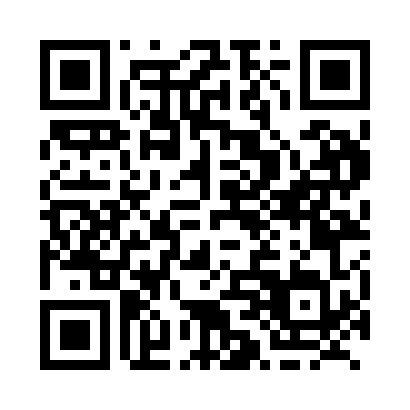 Prayer times for Stratton, Ontario, CanadaMon 1 Jul 2024 - Wed 31 Jul 2024High Latitude Method: Angle Based RulePrayer Calculation Method: Islamic Society of North AmericaAsar Calculation Method: HanafiPrayer times provided by https://www.salahtimes.comDateDayFajrSunriseDhuhrAsrMaghribIsha1Mon3:205:191:216:509:2311:222Tue3:205:191:216:509:2211:223Wed3:205:201:216:509:2211:214Thu3:215:211:216:509:2211:215Fri3:215:211:216:509:2111:216Sat3:225:221:226:509:2111:217Sun3:225:231:226:509:2011:218Mon3:235:241:226:499:1911:219Tue3:235:251:226:499:1911:2010Wed3:245:261:226:499:1811:2011Thu3:245:271:226:489:1711:2012Fri3:255:281:226:489:1711:1913Sat3:255:291:236:489:1611:1914Sun3:265:301:236:479:1511:1915Mon3:275:311:236:479:1411:1816Tue3:275:321:236:469:1311:1817Wed3:285:331:236:469:1211:1718Thu3:295:341:236:459:1111:1619Fri3:315:351:236:459:1011:1420Sat3:335:361:236:449:0911:1221Sun3:355:381:236:449:0811:1022Mon3:375:391:236:439:0711:0823Tue3:395:401:236:429:0611:0624Wed3:415:411:236:429:0511:0425Thu3:445:421:236:419:0311:0226Fri3:465:441:236:409:0210:5927Sat3:485:451:236:399:0110:5728Sun3:505:461:236:398:5910:5529Mon3:525:481:236:388:5810:5330Tue3:555:491:236:378:5710:5031Wed3:575:501:236:368:5510:48